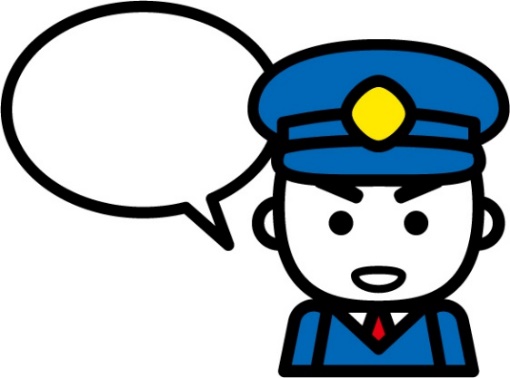 先日、改装中の飲食店において、漏れたＬＰガスに引火する爆発事故が発生しました。この事故により１名の方が亡くなり、多数の方がケガをされる社会的影響が大きい事故が発生しました。ＬＰガスは、便利で環境にやさしい反面、正しく使用しないと火災事故、死亡事故につながる危険性もあります。皆さんが使用されているＬＰガスを理解し、取り扱いには十分注意しましょう。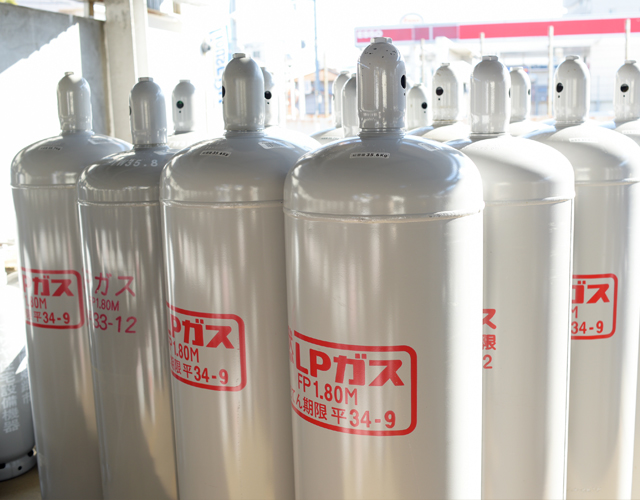 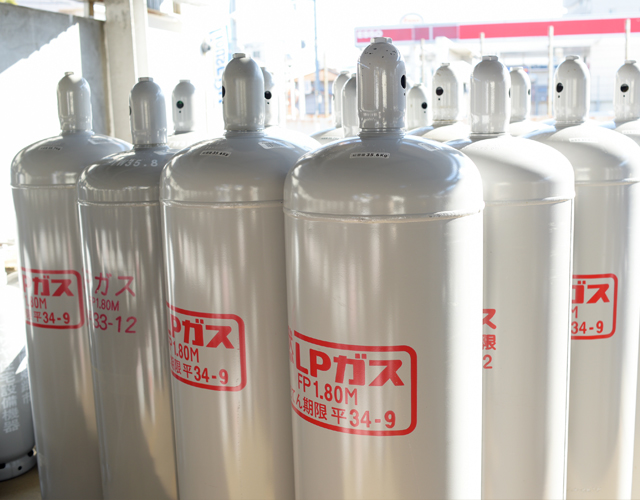 《ＬＰガスの特徴》　１　極めて可燃性・引火性の強いガスである。　２　空気よりも重いため、低いところに溜まりやすい。　３　漏れたときに分かるように特有の臭いがする。《ＬＰガスの取り扱い上の注意点》　１　ガス機器を使用するときは換気しましょう。　　　ＬＰガスが燃焼するためには酸素が必要です。適切な換気を行い、不完全燃焼が起きないようにしましょう。また、ガスは空気より重いため、漏れた場合、床に滞留します。滞留したガスに引火すると、急激な燃焼による爆発事故となってしまいます。ガスの異臭を感じたら、戸窓を開け、屋外にガスを掃き出し排出しましょう。２　ＬＰガスを使用しないときは、元栓、器具栓をこまめに閉めましょう。日頃、元栓や器具栓を閉めることを習慣付けすることで、ＬＰガスの漏れを防ぐことがでます。また、災害が発生したとき、ガス漏れによる二次災害を防ぐことにもつながります。　３　敷地内の工事や建物の工事を行う場合は、販売事業所へ連絡しましょう。ＬＰガスを取り扱わない業者（上下水道工事、リフォーム、解体業者等）が行う工事において、ガス管を損傷する事故が発生しています。事前に販売事業所と打ち合わせを行い、工事に着手するようにしましょう。　４　ガス設備の点検を行いましょう。日頃使用しているガス設備について、定期な点検を行いましょう。（ガスボンベの設置状態、ガス管の腐食、接続部分の緩み、ガス機器の正常な作動、ガス漏れ警報器の作動状態等）また、法定点検が定められています。点検を受け、事故を未然に防ぎましょう。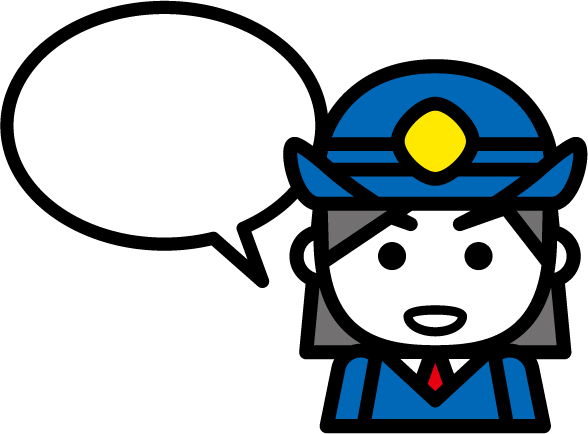 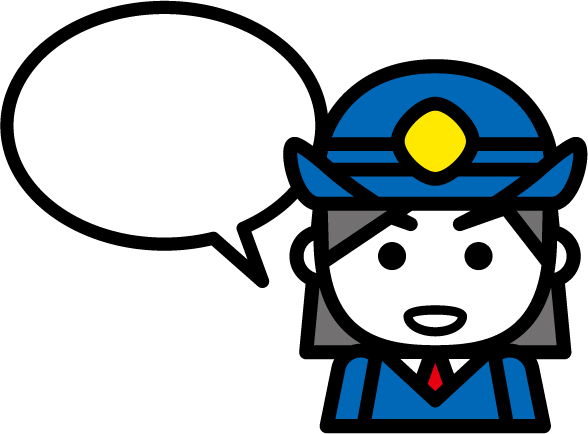 ※問い合わせ等：一般社団法人福島県ＬＰガス協会　電話0243-593-2161ＬＰガスは、私たちの生活に必要不可欠な燃料として一般家庭や飲食店の厨房などで広く普及しています。しかし、一旦事故が発生してしまうと大事故につながりかねません。事故がおきないように、日頃のLPガスの取り扱いに注意し、安全に使用しましょう。